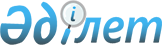 Об утверждении правил обеспечения льготным проездом
					
			Утративший силу
			
			
		
					Решение Шымкентского городского маслихата N 25/224-3c от 7 февраля 2006 года. Зарегистрировано Управлением юстиции города Шымкента 7 марта 2006 года за N 14-1-23. Утратило силу решением Шымкентского городского маслихата Южно-Казахстанской области от 29 марта 2007 года N 37/372-4c      Сноска. Утратило силу решением Шымкентского городского маслихата Южно-Казахстанской области от 29.03.2007 N 37/372-4c.

      В соответствии с подпунктом 3 пункта 1 статьи 31 Закона Республики Казахстан "Об образовании" от 7 июня 1999 года, подпунктом 4 статьи 6 Закона Республики Казахстан "О государственной молодежной политике" от 7 июля 2004 года, городской маслихат РЕШИЛ: 

      1. Утвердить прилагаемые Правила обеспечения льготным проездом отдельных категорий обучающихся и воспитанников организаций образования города Шымкента очной формы обучения, нуждающихся в помощи. 

      2. Настоящее решение вводится в действие со дня государственной регистрации в управление юстиции.        Председатель сессии 

      городского маслихата 

      Секретарь 

      городского маслихата 

Утверждены решением 

Шымкентского городского 

маслихата от 7 февраля 

2006 года N 25/224-3с  ПРАВИЛА 

обеспечения льготным проездом отдельных категорий обучающихся и воспитанников организаций образования города Шымкента очной формы обучения, нуждающихся в помощи, путем выплаты   компенсации  1. Общие положения 

      1. Настоящие Правила устанавливают порядок и условия обеспечения льготным проездом отдельных категорий обучающихся и воспитанников организаций образования города Шымкента очной формы обучения, нуждающихся в помощи, путем выплаты компенсации. 

      2. Право на выплату компенсации имеют граждане Республики Казахстан в возрасте от четырнадцати до двадцати девяти лет, постоянно проживающие на территории города Шымкента, являющиеся учащимися или воспитанниками организаций образования города Шымкента очной формы обучения. 

      3. В настоящих Правилах используются следующие понятия: 

      1) администратор программы - местный исполнительный орган в области образования города Шымкента; 

      2) комиссия по определению прав на выплату компенсации на проезд (далее - комиссия) - комиссия, создаваемая отделом внутренней политики города Шымкента (далее - отдел) под председательством заместителя заведующего данного отдела, с обязательным включением в ее состав депутатов Шымкентского городского маслихата и представителей отделов образования и спорта, занятости и социальных программ города Шымкента, молодежных общественных объединений и учебных заведений города Шымкента; 

      3) компенсация на проезд - денежная выплата отдельным категориям обучающихся и воспитанников организаций образования города Шымкента очной формы обучения, нуждающимся в помощи для возмещения части стоимости проезда на городском общественном транспорте (кроме такси), выплачиваемая два раза в год в феврале и октябре месяцах; 

      4) получатель - учащийся или воспитанник организаций образования города Шымкента очной формы обучения, которым комиссия назначила выплату компенсаций.  2. Условия и порядок получения компенсаций на проезд 

      4. Для получения компенсаций на проезд учащиеся (воспитанники) представляют в учебные заведения по месту обучения следующие документы: 

      1) заявление; 

      2) копию документа, удостоверяющего личность (нотариально заверенную) и РНН; 

      3) документы подтверждающие, что его предъявитель относится к категории, указанных в пункте 5 настоящих правил; 

      4) документ подтверждающий, что его предъявитель является  учащимся (воспитанником) очной формы обучения организаций образования города Шымкента. 

Учебные заведения формируют дела и сдают их со списками в отдел. 

      5. Документы, необходимые для получения компенсаций на проезд, представляются в период с 1 до 30 сентября и с 1 до 31 декабря соответствующего учебного года. Отдел направляет их на рассмотрение комиссии, заседание которой проходит в течении десяти дней в октябре и январе месяцах соответствующего учебного года. В ходе рассмотрения комиссии рекомендуется учитывать категории учащихся (воспитанников), являющихся: сиротами, инвалидами І,ІІ или ІІІ группы, членами семьи в которой один из родителей или оба родителей являются инвалидами І или ІІ группы, членами неполной семьи, членами многодетной семьи. 

      По итогам рассмотрения комиссия принимает решение о назначении выплаты компенсации на проезд и определяет сумму компенсации либо отказе в ней. 

      6. Назначение компенсаций на проезд осуществляется в пределах средств, предусмотренных городским бюджетом на соответствующий год на эти цели и на сумму не более 3000 (трех тысяч) тенге в полугодие на одного учащегося (воспитанника). 

      7. В случае положительного решения получатели, или в случае если получателю не исполнилось шестнадцати лет их родители, опекуны, уведомленные отделом, открывают лицевые счета в банке. 

      В случае отказа отдел возвращает документы в учебные заведения по месту обучения заявителя с указанием причин отказа.  3. Механизм финансирования 

      8. Выплата компенсации на проезд учащимся (воспитанникам) осуществляется администратором программы за счет средств предусмотренных бюджетной программой 464008 «Социальная поддержка обучающихся и воспитанников организаций образования очной формы обучения» путем перечисления денежных средств на лицевые счета получателей. 

      9. Отдел финансов города Шымкента в пределах средств, предусмотренных в бюджете города на соответствующий год, производит финансирование Программы.  4. Переходные положения 

      10. Для получения компенсации на проезд в первом полугодии 2006 года документы указанные в пункте 4 настоящих правил представляются в период с 1 до 25 марта 2006 года. Заседание комиссии будет проходит с 26 марта до 8 апреля 2006 года. Выплата компенсаций на проезд в первом полугодии 2006 года производится в апреле 2006 года. 
					© 2012. РГП на ПХВ «Институт законодательства и правовой информации Республики Казахстан» Министерства юстиции Республики Казахстан
				